Report For Lab 3Connor McCulloughEEN 31220 February 2013Objective: Implement code for a functioning set of stoplights, that when receiving input cues, will cycle through the different light colors as a real stoplight would.  This code will be implemented using subroutines, the call function, and the jump function.  Equipment Used:Software:Text editor and 8051 ASM assemblerStep debugger to execute program one instruction at a timeData memory, accumulator, code memoryFlow Chart:Results:P2.1=1: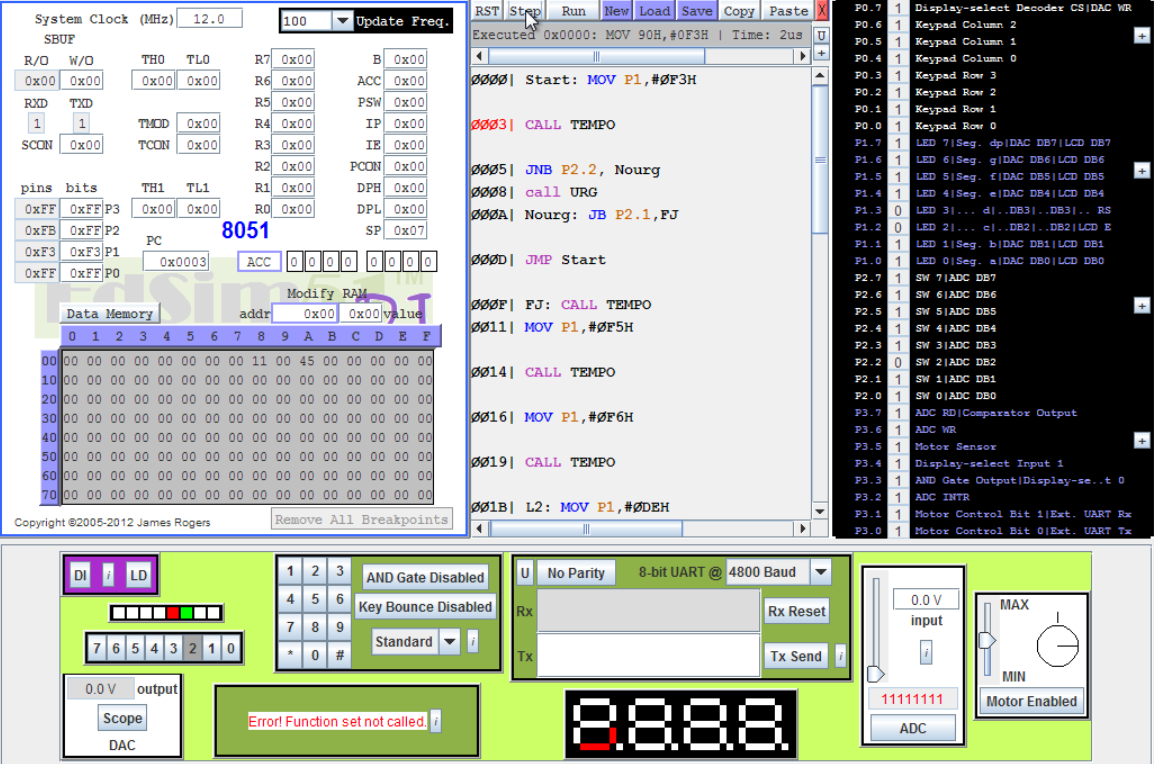 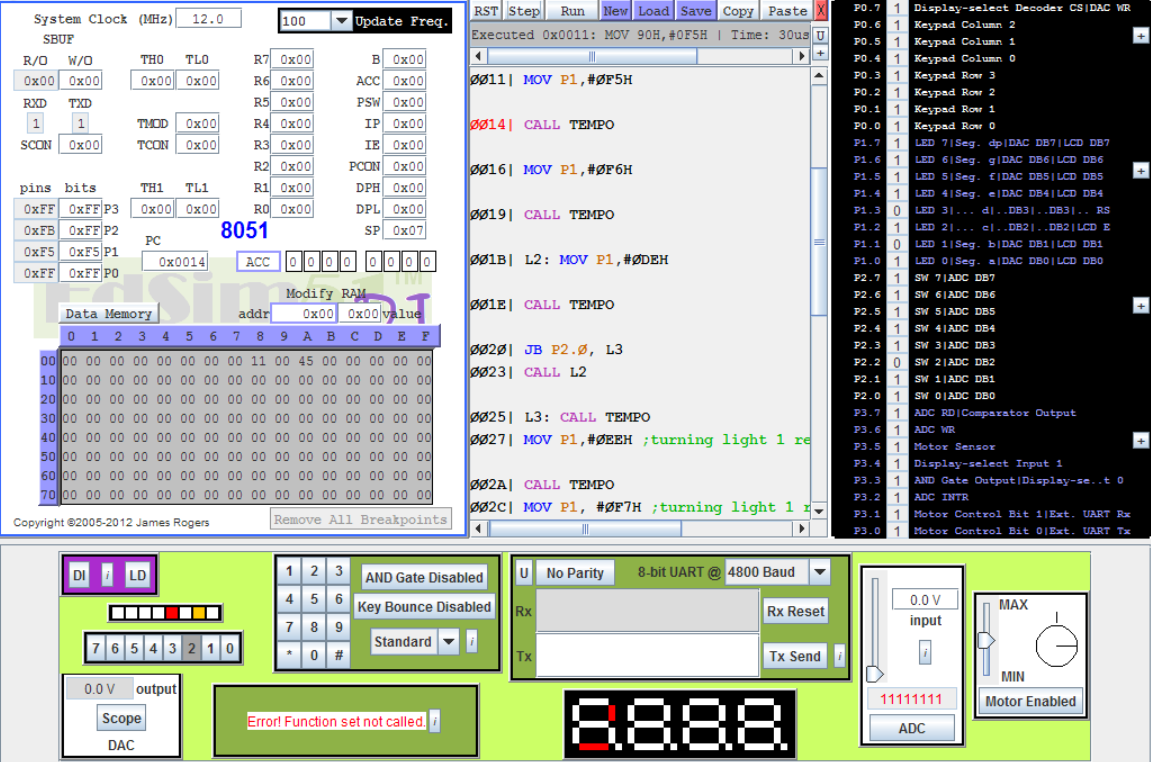 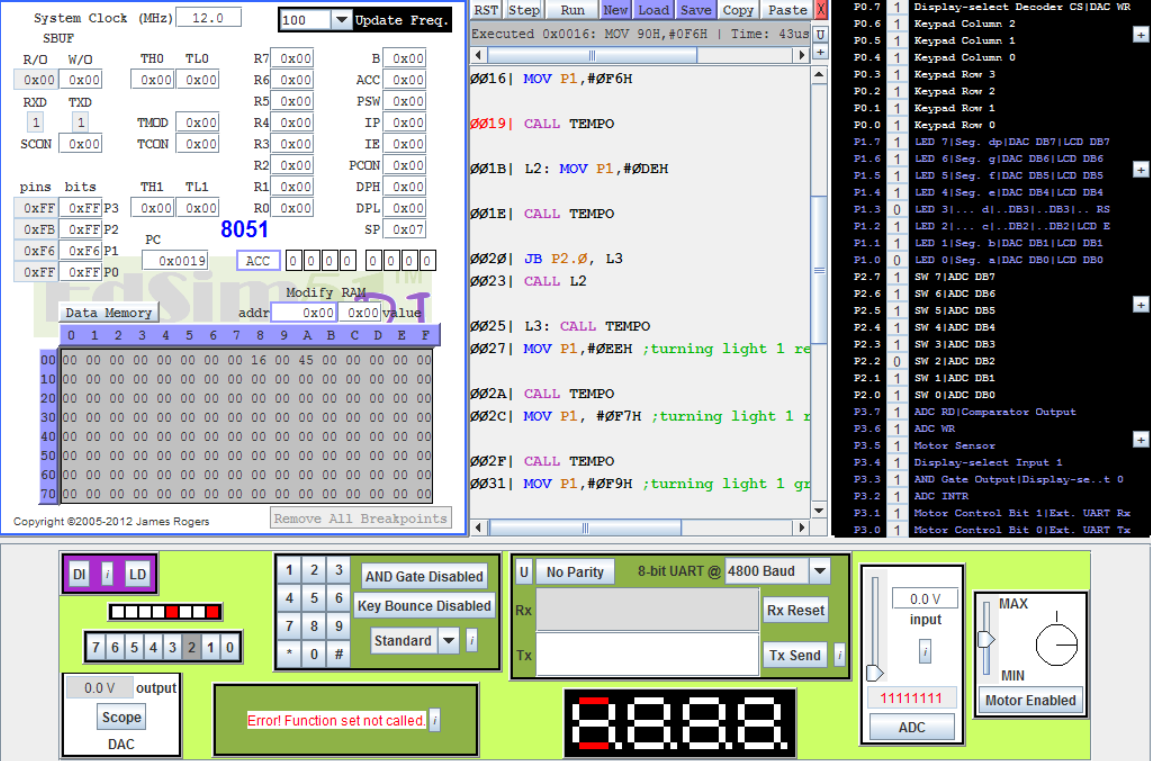 P2.0=1: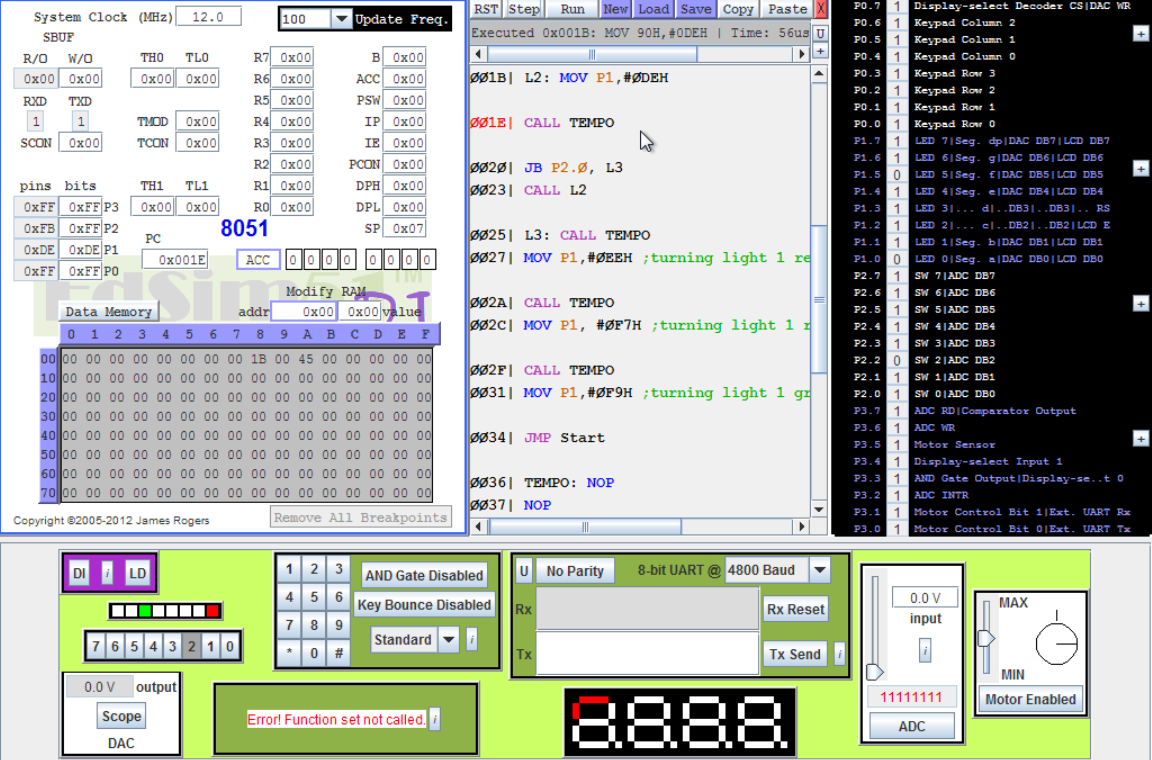 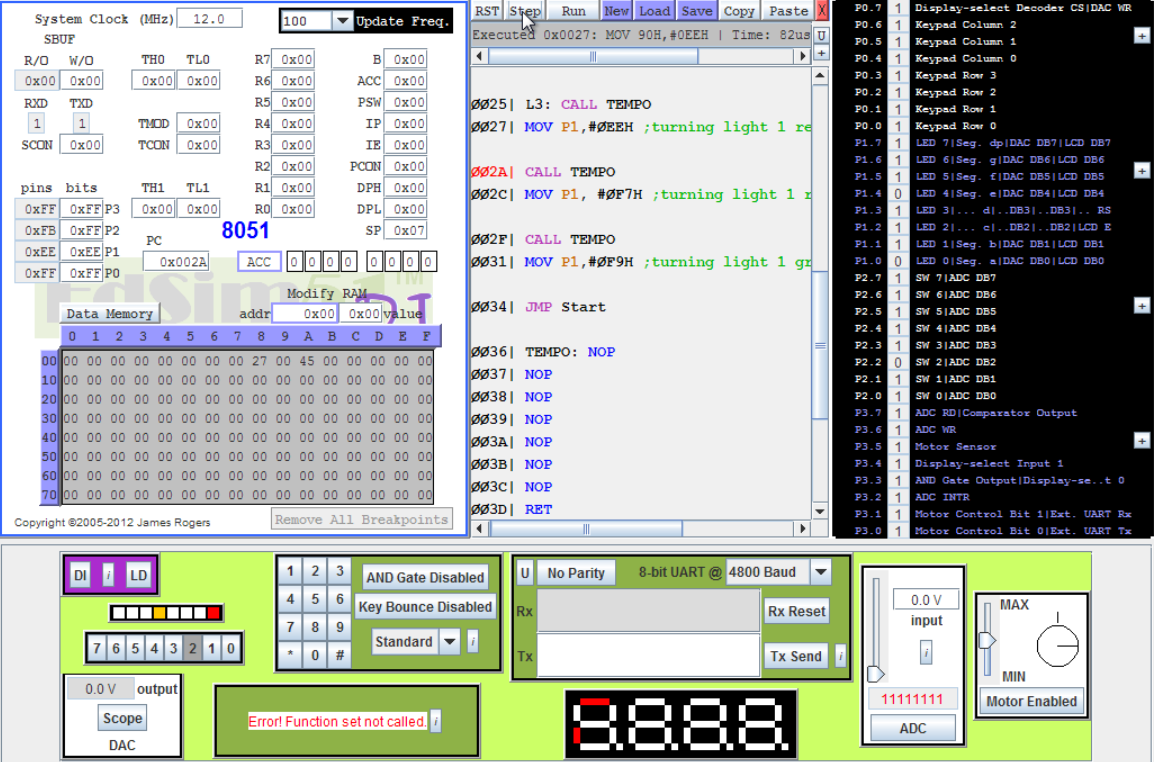 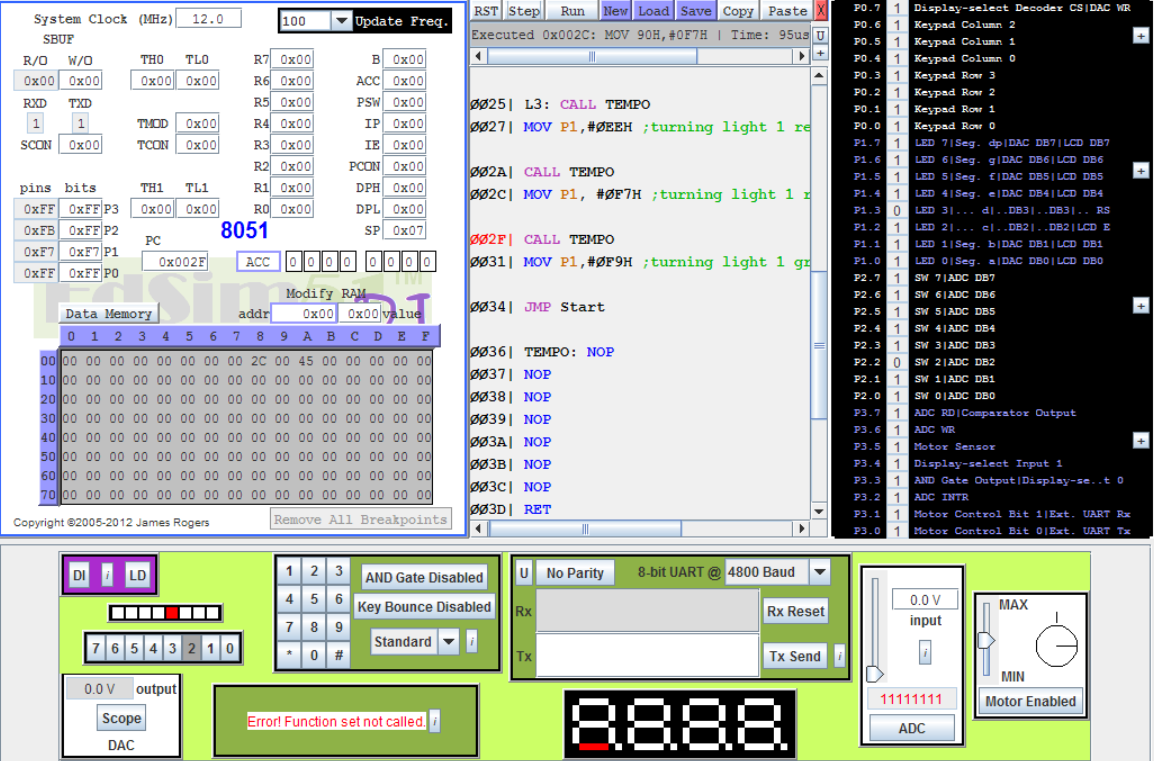 P2.2=1: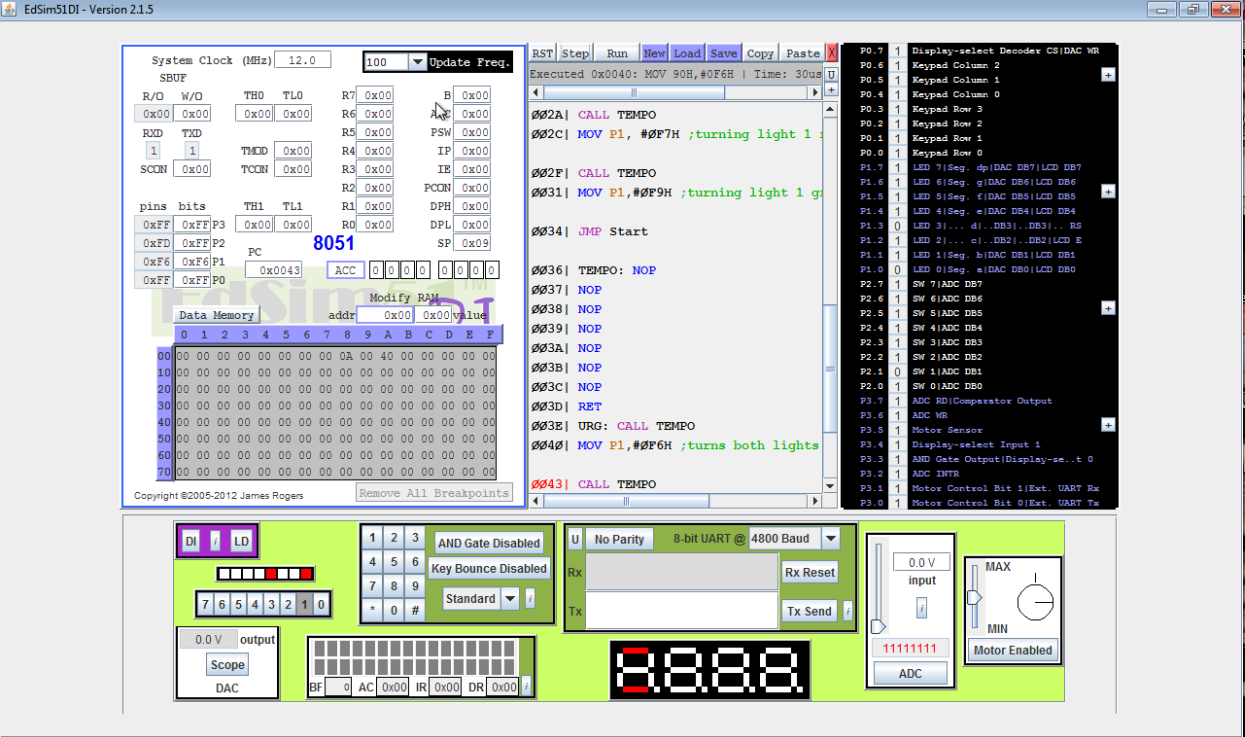 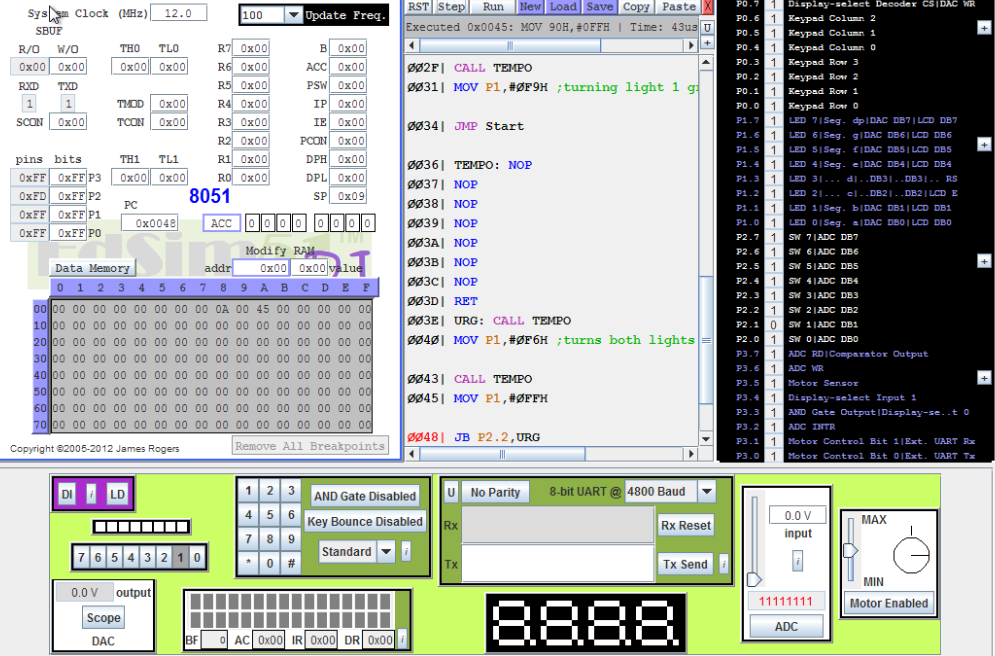 Conclusion:This lab taught the importance of subroutines and calls, and how using them can greatly reduce the amount of coding necessary.  There are many functions that will be have to be called constantly, in this case almost every other line, such as the Tempo function.   Once there is input information, conditional statements will need to be implemented using the JMP function.  For continuously looping functions such as this one, there will need to be jumps back to the start.  Code:Start: MOV P1,#0F3H ; p1.2=0 and p1.3=0, L1=Green and L2=RedCALL TEMPO ; Call delay subroutineJNB P2.2, Nourg ; If 2.2=0, urgent switch not on, jump to Nourg
call URG ; If 2.1=1, urgent switch is on, jump to URG
Nourg: JB P2.1,FJ ; If P2.1=1, jump to FJ to change Light 1 to YellowJMP Start ; Jump back to start to keep light 1 Green and Light 2 Red FJ: CALL TEMPO
MOV P1,#0F5H ; Set P1.1=0, P1.3=0, Light 1 is Yellow, Light2 is RedCALL TEMPOMOV P1,#0F6H ; Set P1.0=0, P1.3=0, Light 1 is Red, Light 2 is redCALL TEMPOL2: MOV P1,#0DEH ; Set P1.0=0, P1.3=0, Light 1 = Red, Light 2 = GreenCALL TEMPOJB P2.0, L3 ; Jump to next step if P2.0 = 1, if 0 keep Light 1 Red and Light 2 Green
CALL L2L3: CALL TEMPO
MOV P1,#0EEH ; P1.0=0, P1.4=0, Light 1 = Red and Light 2 = Yellow CALL TEMPO
MOV P1, #0F7H ; P1.0=0, P1.3=0, Light 1 = Red and Light 2 = RedCALL TEMPO
MOV P1,#0F9H ; P1.2=0, P1.3=0, Light 1 = Green and Light 2 = RedJMP Start ; Go back to beginning of cycleTEMPO: NOP ; Time delay routine
NOP
NOP
NOP
NOP
NOP
NOP
RET
URG: CALL TEMPO
MOV P1,#0F6H ;P1.0=0, P1.3=0, Turns both lights redCALL TEMPO
MOV P1,#0FFH ; All bits set to 1, Turns both lights offJB P2.2,URG ; Jump back to beginning if P2.2 is still set
RET ; If P2.2 is no longer set, return to previous lineEnd